Proprietary Product Approval Request(No Equally Suitable Alternative)(For Traffic Control related proprietary items, please follow the guidelines provided in section 120-04 of the Traffic Engineering Manual) “I ____(name of certifying official)______, _____(title)______, of the ______(name of contracting agency)______, do hereby certify that in accordance with the requirements of 23CFR 635.411 (a)(2), that no equally suitable alternative exists for this patented or proprietary item.Please explain how other alternatives were evaluated and deemed to be unacceptable.  How is the proprietary product innovative or how does it offer better performance etc.?______________________________________________________________________________________________________________________________________________________________________________________________________________________________________________________________________________________________________________________________________________________________________________________________________________________________________________________________________________________________________________________________________________________________________________________________________________________________________________________________________________________________________________________________________________________________________________________________________________________________________________________________________________________________________________________________________________________________________________________________________________________________________________________________________________________________________________________________________________________________________________________________________________________________________________________________________________________________________________________________________________________________________________________________________________________________________________________________________________________________________________________________________________________________________________________________________________________________________________________________________________________________________________________________________________________________________________________________________	    ____________________________            _____________________Signature				    Title					DateProject SponsorPIDCounty / Route / SectionCounty / Route / SectionBrief Description of ItemBrief Description of Item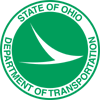 